ID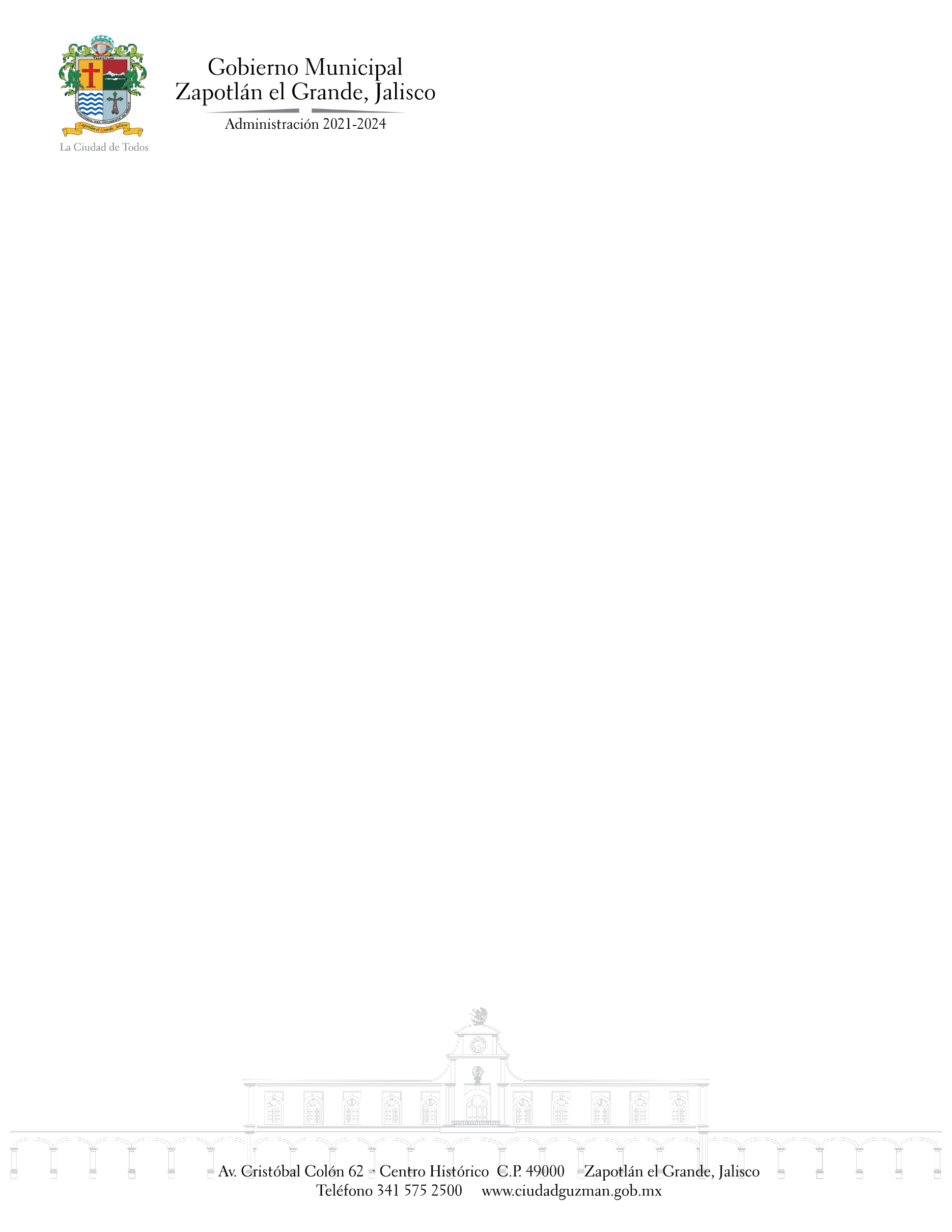 SESIÓN ORDINARIA No. 18 DE LA COMISION EDILICIA PERMANENTE DE TRÁNSITO Y PROTECCIÓN CIVILTEMA: TOMA DE PROTESTA DE REGIDORES COMO NUEVOS INTEGRANTES DE LA COMISIÓN EDILICIA DE TRÁNSITO Y PROTECCIÓN CIVIL.Se llevará a cabo en Ciudad Guzmán, Municipio de Zapotlán el Grande, Jalisco la Sesión Ordinaria No. 18 de la Comisión Edilicia Permanente de Tránsito y Protección Civil, programada día 19 del mes de Abril del año 2024, a las 09:00 horas, en las instalaciones de la Sala Rocío Elizondo Díaz al interior de la Sala de Regidores ubicada en planta alta al interior de la Presidencia Municipal, para lo cual fueron convocados por parte de la Mtra. Tania Magdalena Bernardino Juárez, Presidenta de la Comisión, a través del oficio No. 442/2024 a los regidores integrantes de la Comisión conforme al acuerdo que modifica las Comisiones Edilicias Permanentes en el Municipio De Zapotlán El Grande; Jalisco, publicado en la Gaceta Municipal de Zapotlán el Grande, con el número 457, siendo la Comisión en mención integrada por: Lic. Javier Orlando González Vázquez, Lic. Astrid Yaredi Rangel Hernández, C. Sara Moreno Ramírez.  Así mismo, con la finalidad de hacer de conocimiento y en su caso transmitir y publicar lo que, de acuerdo a sus obligaciones, facultades y/o atribuciones corresponda se extendió invitación al Director de Comunicación Social, Lic. José Martín Alcantar Eusebio y al Director de Transparencia, Acceso a la Información Pública y Protección de Datos Personales del Municipio de Zapotlán el Grande, Lic. Francisco Froylan Candelario Morales, a través del oficio No. 443/2024.Lo anterior con fundamento en lo establecido por el artículo 27 de la Ley de Gobierno y la Administración Pública del Estado de Jalisco; así mismo de conformidad con los artículos 37, 38, y 40, al 49, y demás relativos y aplicables del Reglamento Interior del Ayuntamiento de Zapotlán el Grande, Jalisco. 